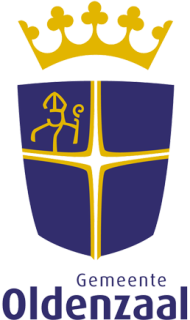 Dit formulier kunt u mailen naar info@oldenzaal.nl.Aanvraag innemen standplaatsAanvraag innemen standplaatsAanvraag innemen standplaatsAanvraag innemen standplaatsAanvraag innemen standplaatsAanvraag innemen standplaatsAanvraag innemen standplaatsAanvraag innemen standplaatsAanvraag innemen standplaatsAanvraag innemen standplaatsAanvraag innemen standplaatsAanvraag innemen standplaatsAanvraag innemen standplaatsAanvraag innemen standplaats1.1.Gegevens aanvragerGegevens aanvragerGegevens aanvragerGegevens aanvragerGegevens aanvragerGegevens aanvragerGegevens aanvragerGegevens aanvragerGegevens aanvragerGegevens aanvragerGegevens aanvragerGegevens aanvragerGegevens aanvrager KVK nr       KVK nr       KVK nr       KVK nr      Naam rechtspersoonNaam rechtspersoonNaam aanvragerNaam aanvrager M   V M   VAdresAdresPostcode en woonplaatsPostcode en woonplaatsTelefoonnummerTelefoonnummermobiel      mobiel      mobiel      mobiel      vast      vast      vast      vast      vast      vast      vast      E-mailadresE-mailadresHoe wilt u de vergunning ontvangen?Hoe wilt u de vergunning ontvangen?Hoe wilt u de vergunning ontvangen?Hoe wilt u de vergunning ontvangen? per post      digitaal  (vul hierboven uw emailadres in) per post      digitaal  (vul hierboven uw emailadres in) per post      digitaal  (vul hierboven uw emailadres in) per post      digitaal  (vul hierboven uw emailadres in) per post      digitaal  (vul hierboven uw emailadres in) per post      digitaal  (vul hierboven uw emailadres in) per post      digitaal  (vul hierboven uw emailadres in) per post      digitaal  (vul hierboven uw emailadres in) per post      digitaal  (vul hierboven uw emailadres in)2.2.Gegevens standplaats (situatietekening bijvoegen)Gegevens standplaats (situatietekening bijvoegen)Gegevens standplaats (situatietekening bijvoegen)Gegevens standplaats (situatietekening bijvoegen)Gegevens standplaats (situatietekening bijvoegen)Gegevens standplaats (situatietekening bijvoegen)Gegevens standplaats (situatietekening bijvoegen)Gegevens standplaats (situatietekening bijvoegen)Gegevens standplaats (situatietekening bijvoegen)Gegevens standplaats (situatietekening bijvoegen)Gegevens standplaats (situatietekening bijvoegen)Gegevens standplaats (situatietekening bijvoegen)Gegevens standplaats (situatietekening bijvoegen)LocatieLocatie maandagmarkt    zaterdagmarkt De Essen     De Thij     Zuid-Berghuizen anders, nl.:       maandagmarkt    zaterdagmarkt De Essen     De Thij     Zuid-Berghuizen anders, nl.:       maandagmarkt    zaterdagmarkt De Essen     De Thij     Zuid-Berghuizen anders, nl.:       maandagmarkt    zaterdagmarkt De Essen     De Thij     Zuid-Berghuizen anders, nl.:       maandagmarkt    zaterdagmarkt De Essen     De Thij     Zuid-Berghuizen anders, nl.:       maandagmarkt    zaterdagmarkt De Essen     De Thij     Zuid-Berghuizen anders, nl.:       maandagmarkt    zaterdagmarkt De Essen     De Thij     Zuid-Berghuizen anders, nl.:       maandagmarkt    zaterdagmarkt De Essen     De Thij     Zuid-Berghuizen anders, nl.:       maandagmarkt    zaterdagmarkt De Essen     De Thij     Zuid-Berghuizen anders, nl.:       maandagmarkt    zaterdagmarkt De Essen     De Thij     Zuid-Berghuizen anders, nl.:       maandagmarkt    zaterdagmarkt De Essen     De Thij     Zuid-Berghuizen anders, nl.:      AfmetingenAfmetingen       lengte  x         breedte  x         hoogte       lengte  x         breedte  x         hoogte       lengte  x         breedte  x         hoogte       lengte  x         breedte  x         hoogte       lengte  x         breedte  x         hoogte       lengte  x         breedte  x         hoogte       lengte  x         breedte  x         hoogte       lengte  x         breedte  x         hoogte       lengte  x         breedte  x         hoogte       lengte  x         breedte  x         hoogte       lengte  x         breedte  x         hoogteVerkoopmateriaalVerkoopmateriaal verkoopwagen    eigen kraam anders, nl.:       verkoopwagen    eigen kraam anders, nl.:       verkoopwagen    eigen kraam anders, nl.:       verkoopwagen    eigen kraam anders, nl.:       verkoopwagen    eigen kraam anders, nl.:       verkoopwagen    eigen kraam anders, nl.:       verkoopwagen    eigen kraam anders, nl.:       verkoopwagen    eigen kraam anders, nl.:       verkoopwagen    eigen kraam anders, nl.:       verkoopwagen    eigen kraam anders, nl.:       verkoopwagen    eigen kraam anders, nl.:      Gebruik elektriciteitGebruik elektriciteit ja   nee ja   nee ja   nee ja   nee ja   nee ja   nee ja   nee ja   nee ja   nee ja   nee ja   neeGebruik geluidsapparatuurGebruik geluidsapparatuur ja   nee ja   nee ja   nee ja   nee ja   nee ja   nee ja   nee ja   nee ja   nee ja   nee ja   neeGebruik kook-, bak- en/of verwarmingsapparatuurGebruik kook-, bak- en/of verwarmingsapparatuur ja   nee ja   nee ja   nee ja   nee ja   nee ja   nee ja   nee ja   nee ja   nee ja   nee ja   nee3.3.VerkooptijdenVerkooptijdenVerkooptijdenVerkooptijdenVerkooptijdenVerkooptijdenVerkooptijdenVerkooptijdenVerkooptijdenVerkooptijdenVerkooptijdenVerkooptijdenVerkooptijdenmaandagmaandagvan       uurvan       uurvan       uurtot       uurtot       uurdinsdagdinsdagvan       uurvan       uurvan       uurtot       uurtot       uurwoensdagwoensdagvan       uurvan       uurvan       uurtot       uurtot       uurdonderdagdonderdagvan       uurvan       uurvan       uurtot       uurtot       uurvrijdagvrijdagvan       uurvan       uurvan       uurtot       uurtot       uurzaterdagzaterdagvan       uurvan       uurvan       uurtot       uurtot       uurzondagzondagvan       uurvan       uurvan       uurtot       uurtot       uur4.OndertekeningOndertekeningOndertekeningOndertekeningOndertekeningOndertekeningOndertekeningOndertekeningOndertekeningOndertekeningOndertekeningOndertekeningOndertekening  Ik heb de situatietekening bijgevoegd.  Ik heb de situatietekening bijgevoegd.  Ik heb de situatietekening bijgevoegd.  Ik heb de situatietekening bijgevoegd.  Ik heb de situatietekening bijgevoegd.  Ik heb de situatietekening bijgevoegd.  Ik heb de situatietekening bijgevoegd.  Ik heb de situatietekening bijgevoegd.  Ik heb de situatietekening bijgevoegd.  Ik heb de situatietekening bijgevoegd.  Ik heb de situatietekening bijgevoegd.  Ik heb de situatietekening bijgevoegd.5.OndertekeningOndertekeningOndertekeningOndertekeningOndertekeningOndertekeningOndertekeningOndertekeningOndertekeningOndertekeningOndertekeningOndertekeningOndertekeningOndergetekende verklaart dit formulier naar waarheid te hebben ingevuld.Ondergetekende verklaart dit formulier naar waarheid te hebben ingevuld.Ondergetekende verklaart dit formulier naar waarheid te hebben ingevuld.Ondergetekende verklaart dit formulier naar waarheid te hebben ingevuld.Ondergetekende verklaart dit formulier naar waarheid te hebben ingevuld.Ondergetekende verklaart dit formulier naar waarheid te hebben ingevuld.Ondergetekende verklaart dit formulier naar waarheid te hebben ingevuld.Ondergetekende verklaart dit formulier naar waarheid te hebben ingevuld.Ondergetekende verklaart dit formulier naar waarheid te hebben ingevuld.Ondergetekende verklaart dit formulier naar waarheid te hebben ingevuld.Ondergetekende verklaart dit formulier naar waarheid te hebben ingevuld.Ondergetekende verklaart dit formulier naar waarheid te hebben ingevuld.Ondergetekende verklaart dit formulier naar waarheid te hebben ingevuld.Ondergetekende verklaart dit formulier naar waarheid te hebben ingevuld.Handtekening:Handtekening:Handtekening:Handtekening:Datum: Datum: Datum: Datum: Datum: 